Roditelji/skrbnici i škola u krugu povjerenja za učenje i dobrobit učenika Roditelji/skrbnici dužni su pažljivo pročitati nove Upute HZJZ-a kako bi uočili važne promjene u pristupu. Posebno jer je sad omogućeno da razrednu nastavu u školi pohađaju svi učenici. Naime, na samom početku Uputa koje su izradili stručnjaci (epidemiolozi, liječnici školske medicine, znanstvenici i drugi stručnjaci) navedeno je: „Rad u predškolskim ustanovama i školama u sadašnjim epidemiološkim uvjetima uz poštovanje ovih uputa smatra se jednako sigurnim za djecu i zaposlenike kao i rad od kuće odnosno ostanak kod kuće, te se omogućuje uključivanje sve djece u vrtiće i škole.“ I dalje je potrebno koliko je moguće smanjiti fizički kontakt (bliski kontakt) djece iz jedne odgojno- obrazovne skupine s drugom djecom, roditeljima/starateljima druge djece i drugim djelatnicima ustanove, tako da ako roditelji dovode dijete u školu, ne ulaze u samu školsku zgradu. Treba naglasiti da nije potrebno da roditelj/skrbnik dovodi dijete u školu ili odvodi iz škole. Naime, sukladno odluci roditelja, učenici u školu dolaze sami, organiziranim prijevozom ili u pratnji roditelja, kao što bi dolazili da nema epidemije. Ako roditelji/skrbnici odluče dovoditi i odvoditi djecu u školu, preporučuje se koliko je moguće da izbjegavaju ulaziti u školu. Ako je to ipak nužno, (npr. kod roditelja djece s teškoćama u razvoju) od ulaska u školu i izlaska iz nje svim se osobama savjetuje da drže međusobni razmak (1,5 metar). Međusobni razmak ne trebaju držati osobe iz istog kućanstva. Važno je da roditelji/skrbnici i djelatnici budu upoznati s Uputama HZJZ-a i Preporukama MZO-a. Telefonom ili na drugi primjeren način uprava škole (ravnatelj, učitelj, stručni suradnik u školi) obavještava roditelje o sljedećem: • da ne dolaze u pratnji djeteta ako imaju simptome respiratorne bolesti (povišena tjelesna temperatura, kašalj, poteškoće u disanju, poremećaj osjeta njuha i okusa), ako im je izrečena mjera samoizolacije ili ako imaju saznanja da su zaraženi s COVID-19 • da ne dovode dijete u ustanovu ako dijete ima simptome respiratorne bolesti (povišena tjelesna temperatura, kašalj, poteškoće u disanju, poremećaj osjeta njuha i okusa), ako ima izrečenu mjeru samoizolacije ili ako je dijete zaraženo s COVID-19. Roditelji/skrbnici dužni su izmjeriti tjelesnu temperaturu djetetu svaki dan prije dolaska u školu te u slučaju povišene tjelesne temperature ne smiju dovoditi dijete u školu već se javljaju telefonom ravnatelju škole i izabranom pedijatru/liječniku obiteljske medicine radi odluke o testiranju i liječenju djeteta. Djeca sa znakovima drugih zaraznih bolesti također ne dolaze u ustanovu. Također, škola ne uzima izjavu od roditelja radi uključivanja djeteta u ustanovu. Roditeljima treba omogućiti naknadno uključivanje djeteta u vrtić i školu. Ako djeca razviju simptome COVID-19 tijekom boravka u ustanovi, odgajatelji/učitelji odmah obavještavaju roditelje koji u najkraćem roku trebaju doći po dijete. Roditelji su značajna karika u krugu povjerenja za učenje, ali i za podršku učeniku u općem razvoju, usvajanju vrijednosti i odgoja u cjelini. Međutim, u nastavi na daljinu te u mješovitom modelu nastave imali su posebnu ulogu, a posebice kod djece koja su u razrednoj nastavi jer trebaju usko surađivati s učiteljima i stručnim suradnicima u školi. Pritom roditelji ne mogu i ne smiju preuzeti ulogu učitelja. Roditelji trebaju uočiti da se vrednovanje ne oslanja, kao do sada, na poznavanje sadržaja kao glavne pokazatelje znanja, već da trebaju obratiti pažnju i na druge elemente (samostalnost, kreativnost, mogućnost korištenja naučenog, timski rad...) i da računaju da će učitelji i to uzimati u obzir. Posebno je istaknuto da svi učenici trebaju u ovom razdoblju dobiti ocjenu iz aktivnosti u izvršavanju svojih obaveza, ali i da se očekuje da samostalno rade na složenijim zadacima. U tim složenijim zadacima dobro je da roditelji budu upoznati s njima, ali nikako da se angažiraju u izradi i pisanju takvih radova umjesto učenika. Jasan stav roditelja ovdje je važan za razvoj vrijednosti kod djece i na tome trebaju ustrajati, kako roditelji, tako i učitelji. Naglasci za roditelje • Rad u školama u sadašnjim epidemiološkim uvjetima uz poštovanje Uputa HZJZ-a smatra se jednako sigurnim za djecu i zaposlenike kao i rad od kuće, odnosno ostanak kod kuće te se omogućuje uključivanje sve djece u škole. • Roditelji/skrbnici ne moraju dovoditi djecu u škole, ako ih dovode, ne ulaze u školsku zgradu osim u krajnjoj nuždi, već dolaze do ulaza pri čemu zadržavaju distancu od najmanje 1,5 metra u odnosu na druge roditelje/skrbnike i djecu. • Sukladno odluci roditelja, učenici u školu dolaze sami, organiziranim prijevozom ili u pratnji roditelja, kao što bi dolazili da nema epidemije. • Roditelji se ne okupljaju na ulazu u školsku zgradu. • Roditelji/skrbnici dužni su izmjeriti tjelesnu temperaturu djetetu svaki dan prije dolaska u školu te u slučaju povišene tjelesne temperature ne smiju dovoditi dijete u školu, već se javljaju telefonom ravnatelju škole i izabranom pedijatru/liječniku obiteljske medicine radi odluke o testiranju i liječenju djeteta. Djeca sa znakovima drugih zaraznih bolesti također ne dolaze u ustanovu. • Škola ne uzima izjava od roditelja radi uključivanja djeteta u ustanovu. Roditeljima treba omogućiti naknadno uključivanje djeteta u školu. • Roditelj/skrbnik treba se upoznati s Uputama HZJZ-a u cjelini. • Roditelji su značajna karika u krugu povjerenja za učenje, ali i za podršku učeniku u općem razvoju, usvajanju vrijednosti i odgoja u cjelini. 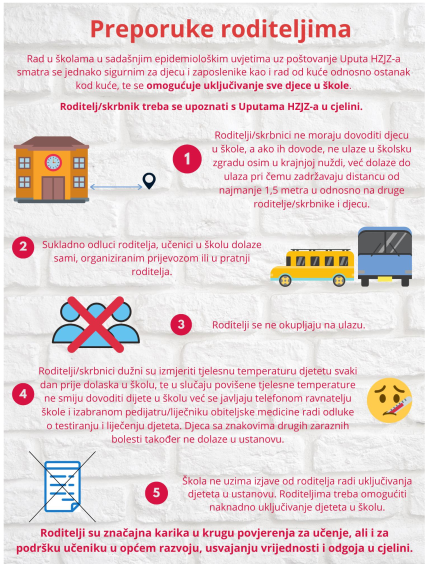 